21.10.2020 Zajęcia popołudniowe 
1. Piosenka „Idzie lasem pani jesień”- śpiewa I zwrotkę, poznaje tekst refrenu.I. Już lato odeszło i kwiaty przekwitłyA jeszcze coś w słońcu się mieniTo w polu i w lesie czerwienia się spójrzcieKorale, korale jesieniRef.: Idzie lasem pani jesieńJarzębinę w koszu niesieDaj korali nam troszeczkęNawleczemy na niteczkęII. Włożymy korale, korale czerwoneI biegać będziemy po lesieBędziemy śpiewali piosenkę jesiennąNiech echo daleko ją niesieRef.: Idzie lasem pani jesieńJarzębinę w koszu niesieDaj korali nam troszeczkęNawleczemy na niteczkęhttps://www.youtube.com/watch?v=niIeIeXN-ow2. Dla chętnych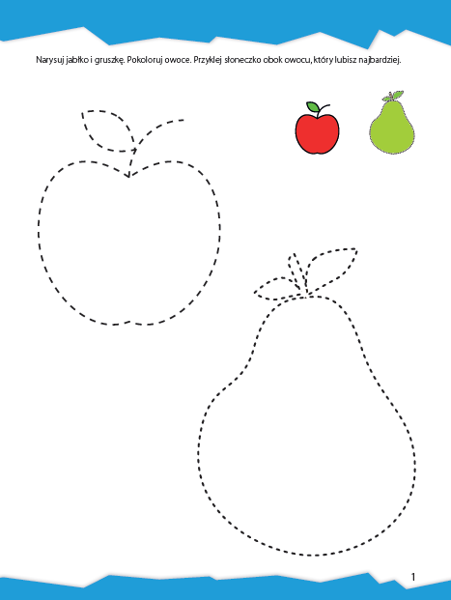 